FUNDAÇÃO EDUCACIONAL CLAUDINO FRANCIO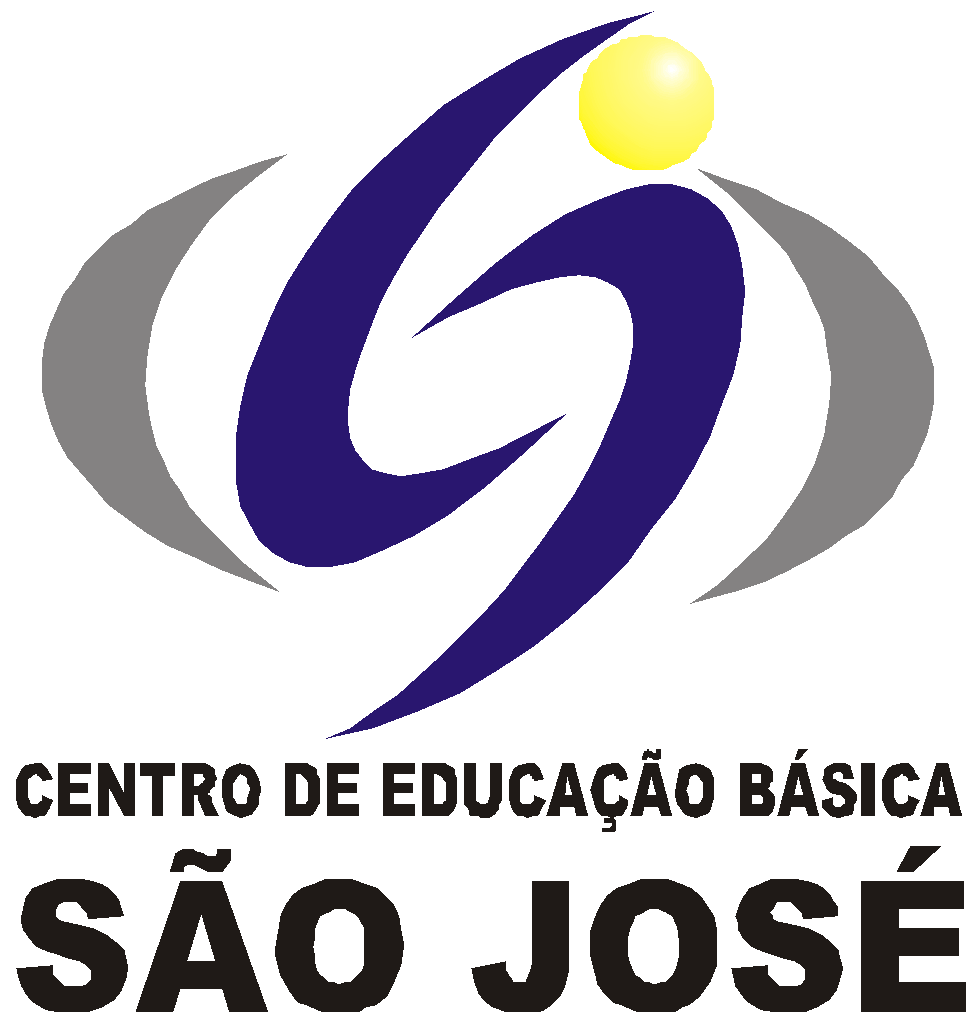 CENTRO DE EDUCAÇÃO BÁSICA SÃO JOSÉ  22 Roteiro de Estudos Semanal 1º ano A – Alfabetização – Professora SamaraConteúdo Programático de 24 a 29 de agostoSenhores Pais, Os alunos do grupo de risco ou que optarem por permanecer em casa deverão acompanhar a transmissão das aulas on-line das 7h às 11h, seguindo o Roteiro de Estudos. As famílias dos alunos que desejarem retornar para as aulas presenciais deverão entrar em contato com a coordenação.Este é o link FIXO para todas as aulas, todos os dias: meet.google.com/rgu-qzue-hht                                                                                              Código iPad: rgu-qzue-hht                                                                                                                        Atenciosamente, Equipe Pedagógica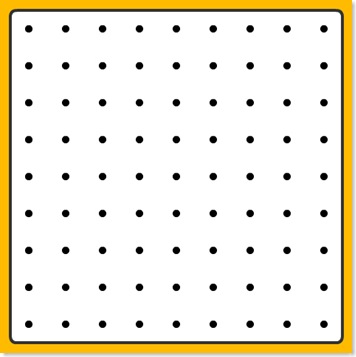 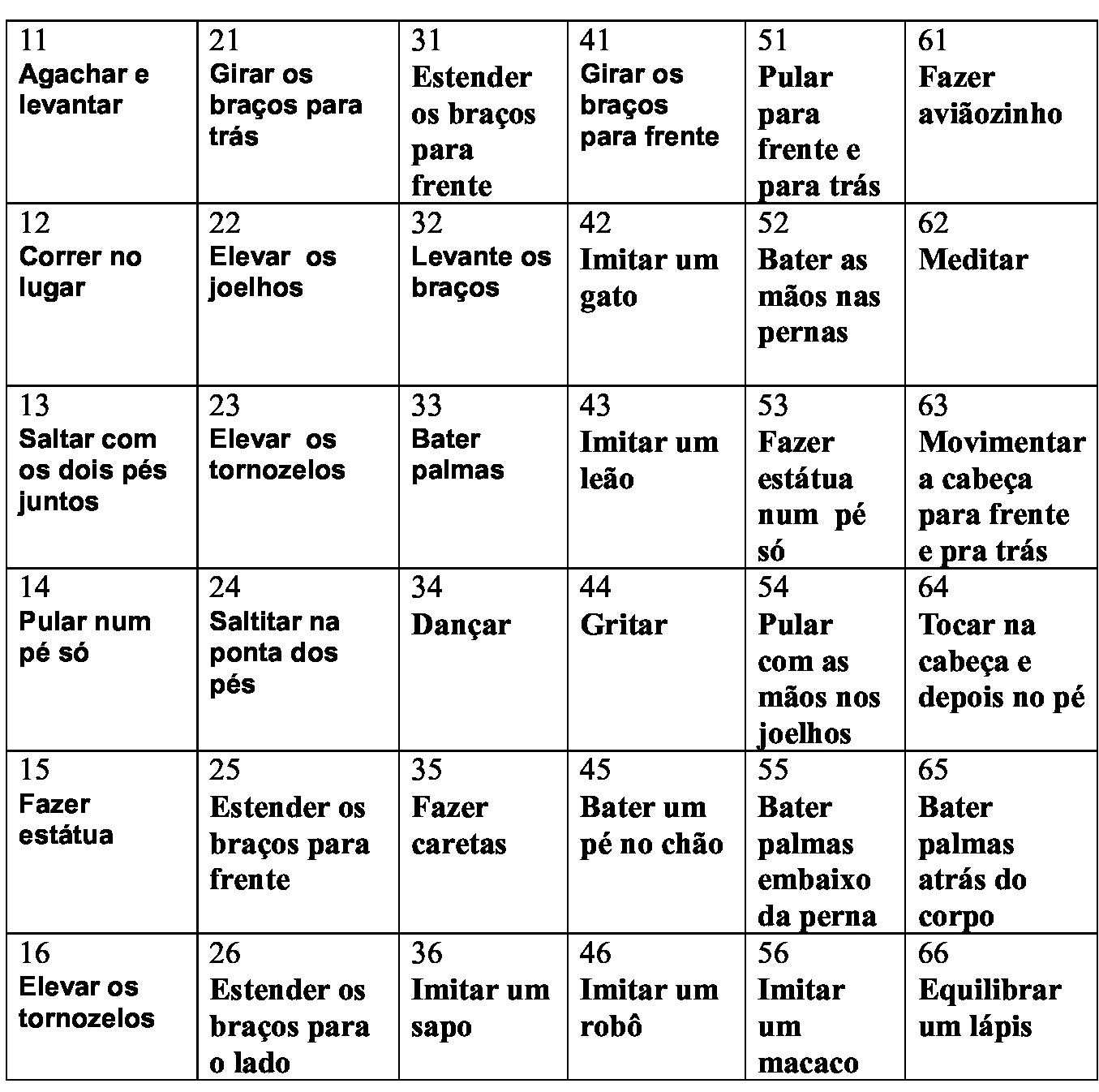                                                                                  24/08/2020                                                                                 24/08/2020                                                                                 24/08/2020HORÁRIOSEGUNDACONTEÚDOS7h – 7h50EDUCAÇÃO FÍSICAATIVIDADE: EstátuaRealização da atividade: Colocar uma música e as crianças começam a dançar. Quando abaixar o som e falar “estátua”, todos devem ficar parados. 7h50 – 8h40INGLÊS LUCIANAAtividade extra com as colors and numbers. (atividade impressa)https://drive.google.com/file/d/1sz5zpi67ToPu_-_cZEAsWr_QvLeeshLt/view?usp=sharing INTERVALOSERÁ EM SALA DE AULA9h - 9h50PORTUGUÊS- Alfabético Fonético Letra X: https://www.youtube.com/watch?v=rcj17Q_7GYQ&vl=ptSons da letra X e família silábica. https://www.youtube.com/watch?v=DWfniabwiD4Caderno de Atividades Letra X páginas 120 e 121.9h50 -10h40PORTUGUÊSCaderno de Atividades Letra X páginas 122 e 123.10h40 - 11hHIST/GEO E CIÊNCIASIntrodução à Apostila do Objetivo, unidade: Tempo de brincar...Tempo de aprender... 10 curiosidades sobre brinquedos e brincadeiras de antigamentehttps://www.youtube.com/watch?v=oGzmQm7RZGQTarefa de casaPORTUGUÊSCaderno de Atividades página 124 - Leitura dos sons do X.25/08/202025/08/202025/08/2020HORÁRIOTERÇACONTEÚDOS7h – 7h50PORTUGUÊS Caderno de Atividades página 124 - Explicação dos sons do X.7h50 – 8h40MATEMÁTICAApostila Objetivo Fichas 1, 2 e 3 - conversas sobre o Jogo Parque de diversões.INTERVALOSERÁ EM SALA DE AULA9h - 9h50ARTESApresentação da nova professora de Artes, Professora Marlete. Apostila de Artes ficha 14 e 15.9h - 9h50ARTESApresentação da nova professora de Artes, Professora Marlete. Apostila de Artes ficha 14 e 15.9h50 -10h40MÚSICAPágina 10 da apostila. 10h40 - 11hINGLÊS LUCIANANumbers: Video https://www.youtube.com/watch?v=D0Ajq682yrATarefa de casaPORTUGUÊSCaderno de Caligrafia Página:30  Letra X.26/08/202026/08/202026/08/2020HORÁRIOQUARTACONTEÚDOS7h – 7h50PORTUGUÊSCaderno de Atividades páginas 125 e 126.7h50 – 8h40PORTUGUÊSCaderno de registro - Ditado de palavras - Letra X.INTERVALOSERÁ EM SALA DE AULA9h - 9h50MATEMÁTICAAtividade: Apostila Objetivo Fichas 4, 5 e 6.9h - 9h50MATEMÁTICAAtividade: Apostila Objetivo Fichas 4, 5 e 6.9h50 -10h40MATEMÁTICAApostila Objetivo Fichas 7 e 810h40 - 11hMATEMÁTICAApostila Objetivo Ficha 9.Tarefa de casaPORTUGUÊSCaderno de Caligrafia Página: 12 e 17.27/08/202027/08/202027/08/2020HORÁRIOQUINTACONTEÚDOS7h – 7h50PORTUGUÊSAlfabético Fonético Letra Z:https://www.youtube.com/watch?v=nCKfh-aBIhoSons da letra Z e família silábica: https://www.youtube.com/watch?v=i79piN0G8b8Caderno de Atividades páginas: 127 e 128.7h50 – 8h40PORTUGUÊSCaderno de Atividades página: 129.INTERVALOSERÁ  EM SALA DE AULA9h - 9h50PORTUGUÊSCaderno de Atividades páginas: 130 e 131.9h - 9h50PORTUGUÊSCaderno de Atividades páginas: 130 e 131.9h50 -10h40HIST/GEO E CIÊNCIASApostila Objetivo Unidade: Tempo de brincar...Tempo de aprender… Fichas 1 e 1A.10h40 - 11hHIST/GEO E CIÊNCIASObras de Ivan Cruz: https://www.youtube.com/watch?v=CUU4ad3sM_I&feature=youtu.beTarefa de casaPortuguês Caderno de Caligrafia Página:31 Letra Z.28/08/202028/08/202028/08/2020HORÁRIOSEXTACONTEÚDOS7h – 7h50MATEMÁTICACaderno de Atividades páginas 1 e 2. Explicações e apresentação do material dourado.7h50 – 8h40MATEMÁTICACaderno de Atividades páginas 3 e 4.INTERVALOSERÁ  EM SALA DE AULA9h - 9h50REC AQUÁTICAATIVIDADE: Tabuleiro divertidoREALIZAÇÃO DA ATIVIDADE: Jogar o dado duas vezes e fazer a atividade correspondentes aos números. Exemplo: Caiu o número 2 e depois o 3, irá realizar a atividade 23.9h - 9h50REC AQUÁTICAATIVIDADE: Tabuleiro divertidoREALIZAÇÃO DA ATIVIDADE: Jogar o dado duas vezes e fazer a atividade correspondentes aos números. Exemplo: Caiu o número 2 e depois o 3, irá realizar a atividade 23.9h50 -10h40MATEMÁTICACaderno de Atividades páginas 5 e 6.10h40 - 11hHIST/GEO E CIÊNCIASApostila Objetivo Unidade: Tempo de brincar...Tempo de aprender… Ficha 2.Tarefa de casaMATEMÁTICACaderno de Atividades página 7.29/08/2020 - SÁBADO LETIVO 29/08/2020 - SÁBADO LETIVO 29/08/2020 - SÁBADO LETIVO HORÁRIOSÁBADO/SEGUNDACONTEÚDOS7h – 7h50EDUCAÇÃO FÍSICAATIVIDADE: Jogo Ligando os pontosMATERIAL: Construir ou imprimir o tabuleiro, lápis ou canetaREALIZAÇÃO DA ATIVIDADE: Cada jogador vai ter que unir dois pontos. Esses pontos precisam que ser vizinhos e só pode ligar na horizontal ou na vertical. Quando você consegue unir os quatro lados e fechar um quadrado você ganha um ponto. O objetivo do jogo é quem consegue fechar mais quadrados.7h50 – 8h40INGLÊS LUCIANA Atividade Impressa The colors.https://drive.google.com/file/d/1yXjLOOZ_em7sJVgp7EdqEDdgtH48gZdd/view?usp=sharing INTERVALOSERÁ  EM SALA DE AULA9h - 9h50PORTUGUÊSCaderno de registro - Frases.9h - 9h50PORTUGUÊSCaderno de registro - Frases.9h50 -10h40PORTUGUÊSCaderno de registro - Frases.10h40 - 11hHIST/GEO E CIÊNCIASBrincadeira Terra e Mar.